Waste and Consumption Eco-Action Plan1-Eco Action Plan- Trash Free TuesdaysThe basic plan was to have a Trash Free Tuesday to encourage families to bring less landfill type trash. Everyone in the school and all families were notified by email and with a poster. No environmental problems were anticipated. See the poster on our Weebly site http://greencyc.weebly.com/2013-2014.html.Monitor and EvaluateA base-line of trash was collected prior to the initiative and the Kindergarten weighed the trash the next consecutive 6 Tuesdays. Afterwards they made a graph. The progress was displayed in the form of a graph for the school to see.Link to the CurriculumAll classroom teachers start the year out by teaching their class about the three bins in the classroom and where each of their lunch trash items need to go, compost, recycle or landfill. This is a natural sorting activity as well. By weighing and graphing the results of Tuesday trash math was also incorporated into the curriculum. Please see the video on our Green Pages page. http://www.education.umd.edu/CYC/GreenPages/index.htmlInvolve the Community- Naeyc put an article in their March publication TYC about our Trash free Tuesdays.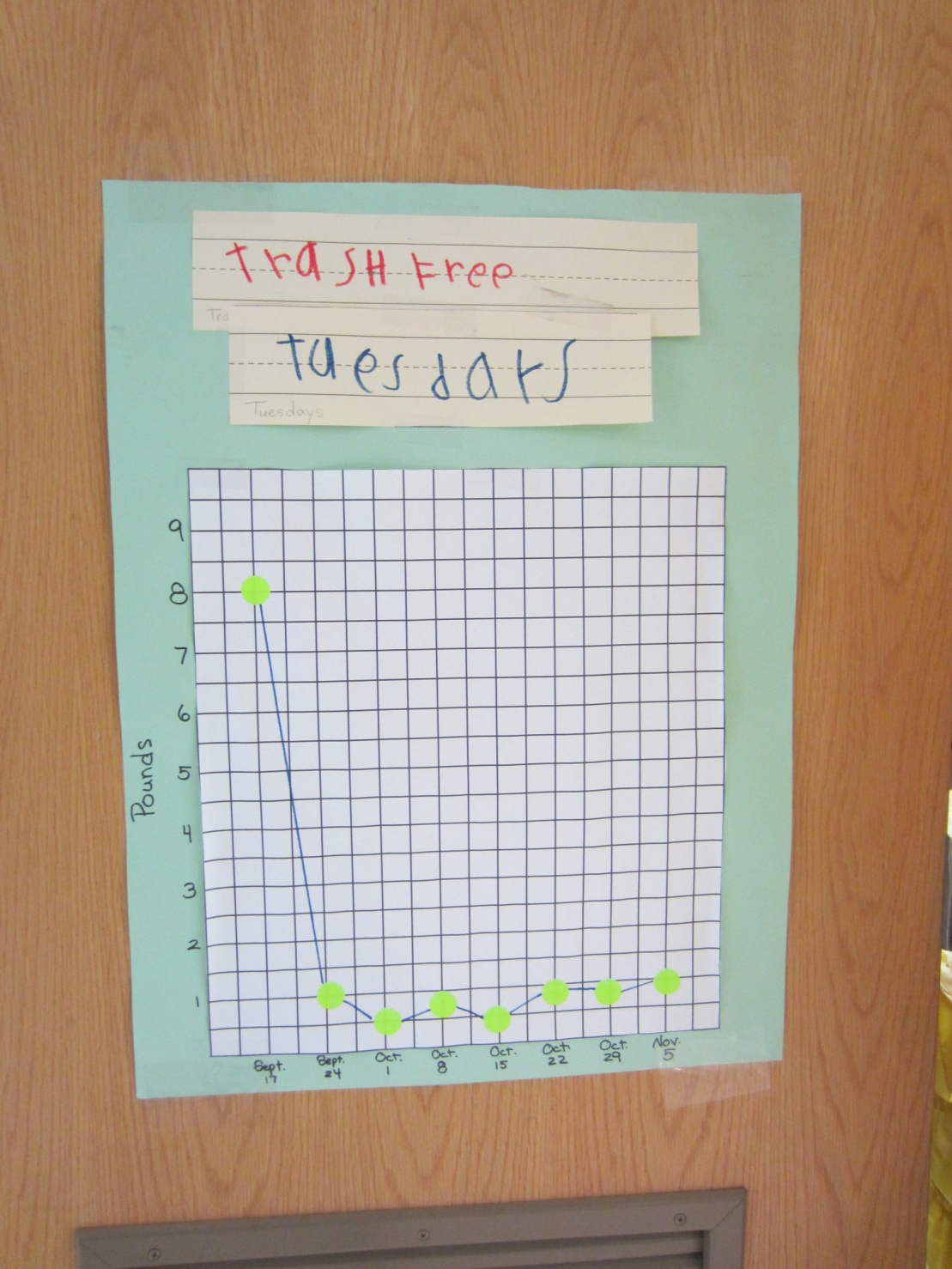 2- Cloth Napkins and Dish Towels- February 25, 2014- Cloth Napkins were purchased from the thrift store for each classroom to use on Trash Free Tuesdays. The savings amounts to approximately 100 napkins per week or 4,000 per year!Curriculum- Children are responsible for folding, sorting and delivering the napkins once they are laundered. This is a natural sorting activity which is part of the math curriculum for preschoolers and kindergarteners.Community Involvement- Parents are encouraged to think about purchasing lunch items with less packaging as children remind them.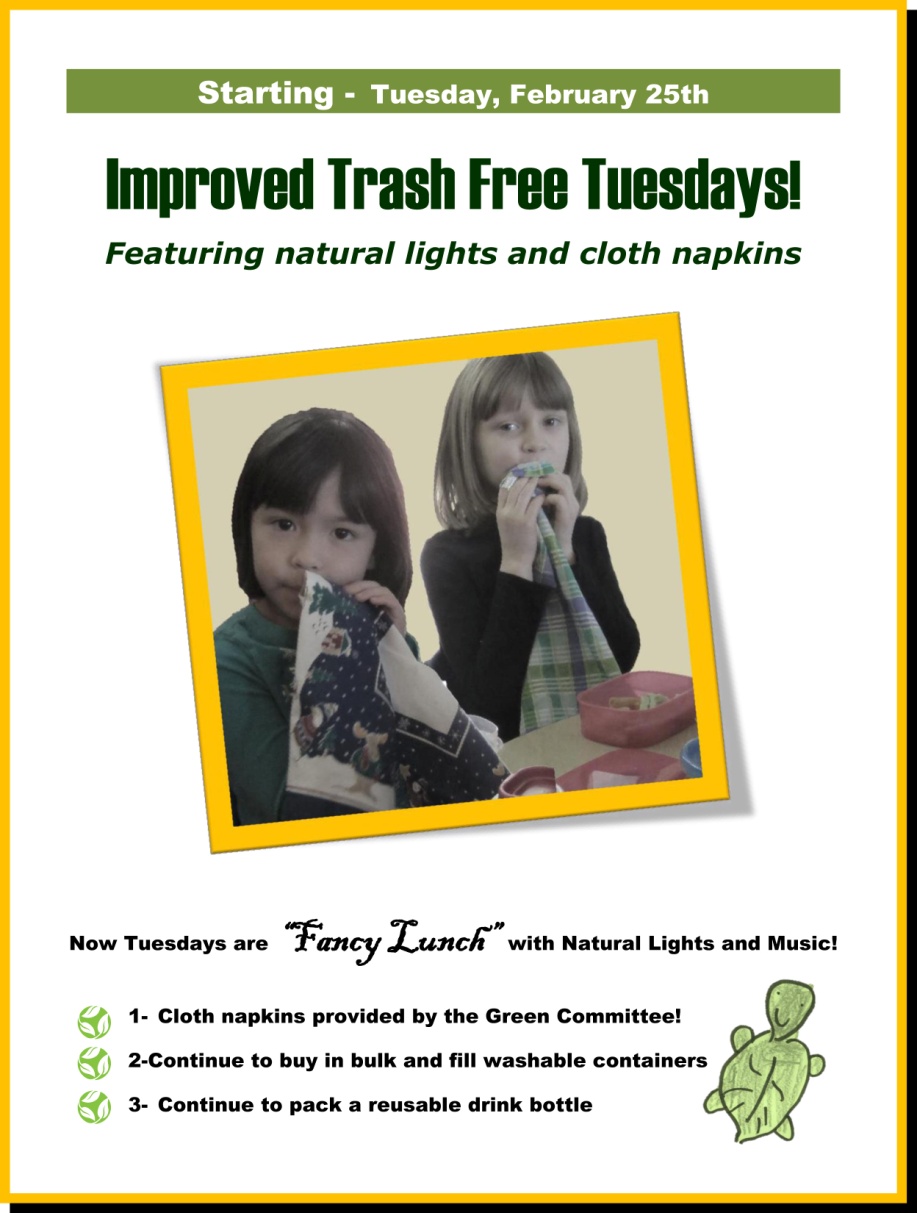 3- E-Waste DriveSally DeLeon, a parent Green Committee member, organized an e-waste drive for the school. She collected several boxes of old printers, computers and wires. This action was also used for the CYC’s Campus Wide Green Office initiative. 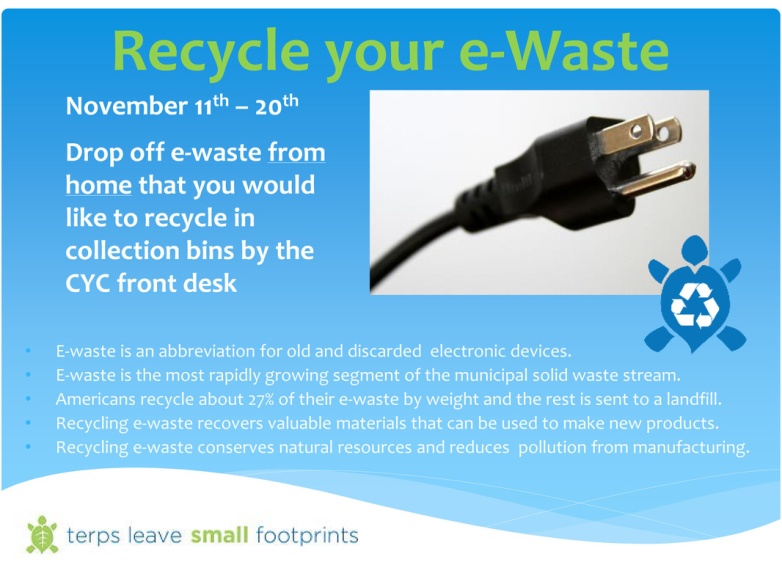 4- Composting Model- Julia Aquino implemented a lesson plan to teach children what happens to the compostable items they collect. First she surveyed the children to see if they knew what compost was. Although the children knew which items (paper towels and food scraps) went into the compost bin they did not understand what happened next. Using 2 liter bottles Ms. Aquino made a compost model with the children that produced soil over a period of a few weeks. Consumption and Waste Consumption and Waste Consumption and Waste Consumption and Waste Consumption and Waste ActionClass to do itHow to MonitorLink to CurriculumCommunity involvementTrash Free TuesdayBothSept.2013freeWeigh the trashGraphing, mathNeed to re-advertise thisSchool wideCloth Napkins and dish towelsBothMarch 2014$50Count how many paper napkins saved. (400 per month)Art, sorting and folding.Make napkins for all. Ask for donations?Bought at the thrift storee-waste drivePTADec. 2013FreeSally will count itParent eventSchool WideComposting modelBothMarch 2014Cost of wormsSurvey of understanding of compostingScience experimentHave expert come? Parents collect bottles. Green PTA meetings, plates, printed materials, etc.Kinder. could make announcementSept. 2014Cost of platesAgenda not printed, plates not usedSocial Studies- Making an announcement and teaching parents how.Schoolwide